.Intro: 32 counts (appr. 18sec.)Or Music: La Isla Bonita by MadonnaRight Shuffle, Rocking Chair, Left Shuffle, Rocking ChairJazz Box ¼ Turn, Heel, Toe, Jazz Box ¼ Turn, Cross ShuffleToe, Heel, Flick, Cross Shuffle (x2)Left Side Mambo, Right Forward Mambo, Shuffle ½ Turn, Coaster Step ½ TurnKick & Touch, Sailor ¼ Turn, Samba Cross (x2)Step Forward, ½ Turn Step Back, Touch (x2), Coaster Step, Heel, Hitch, TouchSkate (x4), Heel Jack (x2)Cross Shuffle, Left Side Mambo, Right Forward Mambo, Shuffle ½ TurnStart again and let the music touch your soulIsla Bonita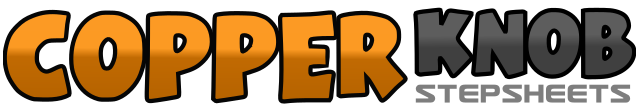 .......Count:64Wall:4Level:Intermediate.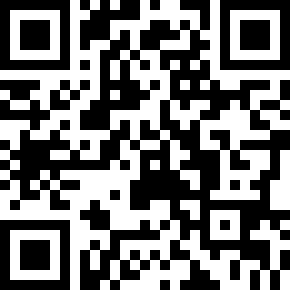 Choreographer:Roy Verdonk (NL) & Wil Bos (NL) - March 2008Roy Verdonk (NL) & Wil Bos (NL) - March 2008Roy Verdonk (NL) & Wil Bos (NL) - March 2008Roy Verdonk (NL) & Wil Bos (NL) - March 2008Roy Verdonk (NL) & Wil Bos (NL) - March 2008.Music:Squeeze up (feat. Teishan & Rod Fame) - La Isla Bonita : (3:26)Squeeze up (feat. Teishan & Rod Fame) - La Isla Bonita : (3:26)Squeeze up (feat. Teishan & Rod Fame) - La Isla Bonita : (3:26)Squeeze up (feat. Teishan & Rod Fame) - La Isla Bonita : (3:26)Squeeze up (feat. Teishan & Rod Fame) - La Isla Bonita : (3:26)........1&2Step right forward, Close left next to right, Step right forward3&4&Rock left forward, Recover, Rock left back, Recover5&6Step left forward, Close right next to left, Step left forward7&8&Rock right forward, Recover, Rock right back, Recover1&2Cross right over left, ¼ Turn right step back on left, Step right to right side3-4Touch left heel forward, Point left toes back5&6Cross left over right, ¼ Turn left step back on right, Step left to left side7&8Cross right over left, Step left to left side, Cross right over left1&2Touch left toes next to right (left knee points right), Touch left heel next to right (left knee points left), Flick left back3&4Cross left over right, Step right to right side, Cross left over right5&6Touch right toes next to left (right knee points left), Touch right heel next to left (right knee points right), Flick right back7&8Cross right over left, Step left to left side, Cross right over left1&2Rock left to left side, Recover, Close left next to right3&4Rock right forward, Recover, Close right next to left5&6¼ Turn left step left to left side, Close right next to left, ¼ Turn left step left forward7&8Step right forward, ½ Turn left step left next to right, Step right forward1&2Kick left forward, Step left next to right, Point right to right side3&4Cross right behind left, ¼ turn right step left to left side, Step right to right side5&6Cross left over right, Rock right to right side, Step left to left side7&8Cross right over left, Rock left to left side, Step right to right side1&2Step forward on left, ½ Turn left step back on right, Touch left next to right3&4Step forward on left, ½ Turn left step back on right, Touch left next to right5&6Step back on left, Close right to left, Step left forward7&8Touch right heel forward, Hitch right knee, Touch right next to left1-2Skate right to right diagonal, Skate left to left diagonal3-4Skate right to right diagonal, Skate left to left diagonal5&6&Cross right over left, Step left back, Touch right heel forward, Close right next to left7&8&Cross left over right, Step right back, Touch left heel forward, Close left next to right1&2Cross right over left, Step left to left, Cross right over left3&4Rock left to left side, Recover, Close left next to right5&6Rock right forward, Recover, Close right next to left7&8¼ Turn left step left to left side, Close right next to left, ¼ Turn left step left forward